关于举办2022年“中国网创业创新发展战略论坛”活动函参会回执附件：会务费支付方式：汇款、微信汇款时请注明参会人员名称（截止时间2022年01月10日前以收到汇款为准）发票报销：以实际支付金额为准。单位名称：税号：其他2、活动目的：通过本次论坛我们希望能搭建一个集“政、企、研、学”为一体的合作开放平台，充分发挥中国双创的资源优势，共享成果，让参会代表相互学习，相互合作，共同推进“双创”工作，营造创新文化氛围，切实落实“双创”政策，让“双创”政策落地生根，促进“双创”再升级。参会单位参会单位统一联系人统一联系人联系电话联系电话邀请人（或单位）邀请人（或单位）邀请人（或单位）邀请人（或单位）参会人员名单参会人员名单参会人员名单参会人员名单参会人员名单参会人员名单参会人员名单参会人员名单姓名性别性别职务职务手机手机身份证号码特别说明会议时间：2022年01月16日。会务费：1980元/人（含会议手册、宣传、资料制作等 ）。交通费、住宿费自费。回执提交时间：2022年01月10日前（参会回执、会务费、参会人员身份证正面复印件请同时提供）。联系方式:010-53684885/18301161909 王女士，邮箱ceic1011@163.com.6、参会人员须提供本人行程码、健康码、48小时内核酸检测证明。7、支付方式、发票报销情见附件。会议时间：2022年01月16日。会务费：1980元/人（含会议手册、宣传、资料制作等 ）。交通费、住宿费自费。回执提交时间：2022年01月10日前（参会回执、会务费、参会人员身份证正面复印件请同时提供）。联系方式:010-53684885/18301161909 王女士，邮箱ceic1011@163.com.6、参会人员须提供本人行程码、健康码、48小时内核酸检测证明。7、支付方式、发票报销情见附件。会议时间：2022年01月16日。会务费：1980元/人（含会议手册、宣传、资料制作等 ）。交通费、住宿费自费。回执提交时间：2022年01月10日前（参会回执、会务费、参会人员身份证正面复印件请同时提供）。联系方式:010-53684885/18301161909 王女士，邮箱ceic1011@163.com.6、参会人员须提供本人行程码、健康码、48小时内核酸检测证明。7、支付方式、发票报销情见附件。会议时间：2022年01月16日。会务费：1980元/人（含会议手册、宣传、资料制作等 ）。交通费、住宿费自费。回执提交时间：2022年01月10日前（参会回执、会务费、参会人员身份证正面复印件请同时提供）。联系方式:010-53684885/18301161909 王女士，邮箱ceic1011@163.com.6、参会人员须提供本人行程码、健康码、48小时内核酸检测证明。7、支付方式、发票报销情见附件。会议时间：2022年01月16日。会务费：1980元/人（含会议手册、宣传、资料制作等 ）。交通费、住宿费自费。回执提交时间：2022年01月10日前（参会回执、会务费、参会人员身份证正面复印件请同时提供）。联系方式:010-53684885/18301161909 王女士，邮箱ceic1011@163.com.6、参会人员须提供本人行程码、健康码、48小时内核酸检测证明。7、支付方式、发票报销情见附件。会议时间：2022年01月16日。会务费：1980元/人（含会议手册、宣传、资料制作等 ）。交通费、住宿费自费。回执提交时间：2022年01月10日前（参会回执、会务费、参会人员身份证正面复印件请同时提供）。联系方式:010-53684885/18301161909 王女士，邮箱ceic1011@163.com.6、参会人员须提供本人行程码、健康码、48小时内核酸检测证明。7、支付方式、发票报销情见附件。会议时间：2022年01月16日。会务费：1980元/人（含会议手册、宣传、资料制作等 ）。交通费、住宿费自费。回执提交时间：2022年01月10日前（参会回执、会务费、参会人员身份证正面复印件请同时提供）。联系方式:010-53684885/18301161909 王女士，邮箱ceic1011@163.com.6、参会人员须提供本人行程码、健康码、48小时内核酸检测证明。7、支付方式、发票报销情见附件。银行账户信息微信收款信息户名：中科创谷科技有限公司帐号：11050174510000000018开户行：中国建设银行北京科技馆支行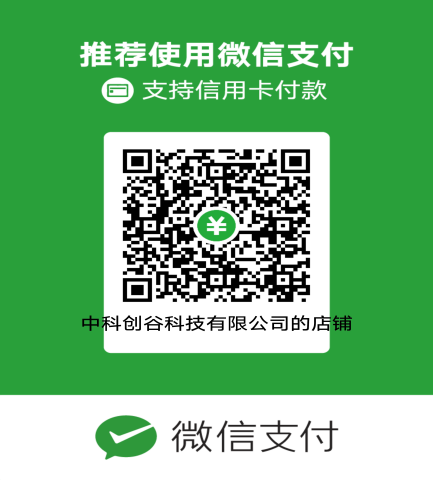 